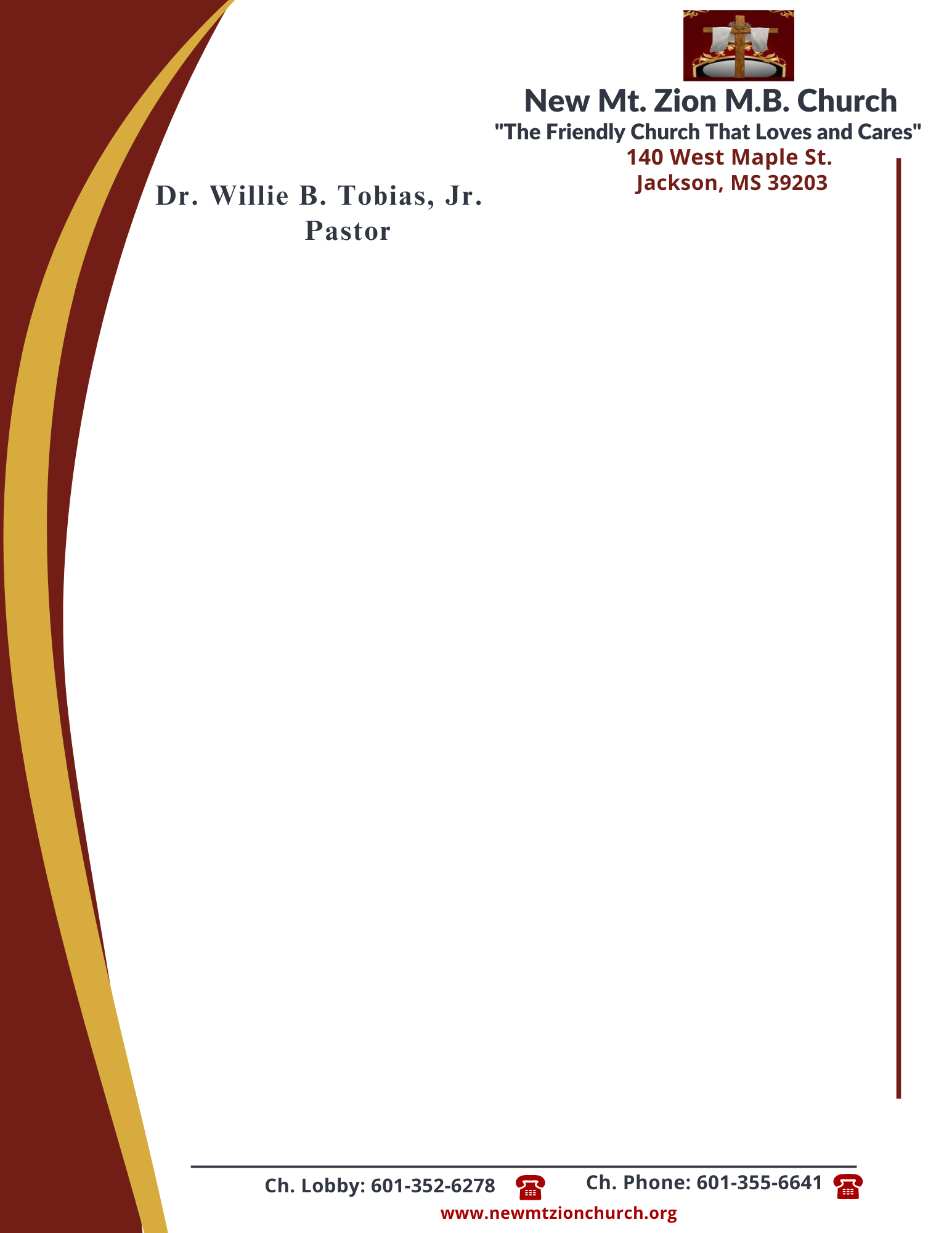  March 25, 2024 “A CONTINUATION OF LAWS AND JUDGEMENTS”Exodus 22: 1-31In reading verses 21-24, what was the law concerning orphans and widows? What was the reason behind this law?  (Sis. Hazel Jordan)In reading verses 25-27, there was the law governing loans to the needy. How do these verses relate to Luke chapter 6 verses 34-35? What are some of the purposes behind this law? (Sis. Carolyn Miller)There was a law governing the cursing of God and rulers. Briefly discuss verse 28. Should we respect bad leaders? How does this verse relate to Romans 13:1? (Dec. Vernell Fleming)In reading verses 29-30, briefly discuss the law governing man’s offerings to God. The law was clear: a man was not to keep, not even hold back, the offering. Why is this difficult for many to do today? (Sis. Genetra Robinson)In verse 31, there was the law governing livestock killed by wild animals. Briefly discuss what is meant in this verse. (Sis. Hattie Jennings)